Gruppo di Lavoro Operativo per l’inclusioneVerbale n. ….. del …………………….A.S. …………………….L’anno …. , il giorno …., del mese di , alle ore ….., nei locali della sede centrale in via Caduti di Bruxelles oppure altra sede, si riunisce il GLO relativo all’alunno …………………………………………………….. della classe/sezione della scuola dell’infanzia/primaria/secondaria di I grado ……………………………………………………………, regolarmente convocato con nota prot. n. ….. del …., per trattare il seguente ordine del giorno:________________________________________________Risultano presenti:______________________________________________________________________________________________________________________________________________________________________________________________________Risultano assenti:______________________________________________________________________________________________________________________________________________________________________________________________________Presiede la riunione il Dirigente Scolastico oppure Presiede la seduta, delegato dal Dirigente Scolastico, il/la …………………………………………………………..Funge da Segretario verbalizzante il/la Ins./Prof./Prof.ssa ……………………Il Presidente, constatata la validità della seduta, dichiara aperta la stessa, dando inizio alla trattazione dei singoli punti iscritti all'odg, come segue: Punto. 1Punto. 2Punto. 3Non essendovi altro da trattare, la seduta è tolta alle ore ……………..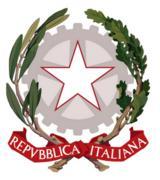 Istituto Comprensivo Eboli “G. Gonzaga”Scuola Infanzia – Primaria – Secondaria di I gradoVia Caduti di Bruxelles, 3 - 84025 - Eboli (SA)Tel. 0828/333444 – C.M.: SAIC8BG00B - C.F.: 91053320650CodiceiPA: UFBPWQ - Sito web: www.icgonzagaeboli.edu.itEmail:saic8bg00b@istruzione.it - Pec: saic8bg00b@pec.istruzione.it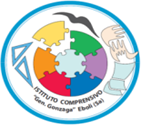 Il Segretario verbalizzanteIns./Prof/Prof.ssaIl PresidenteProf.ssa Anna Rita CarrafiellooppureIns./Prof./Prof.ssa